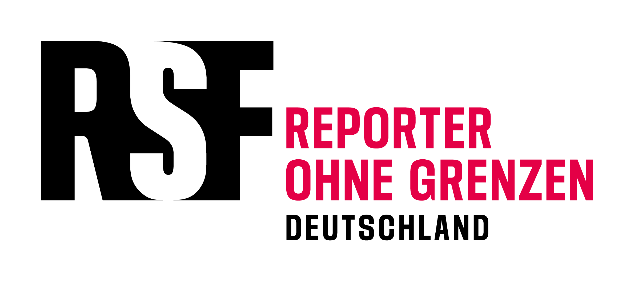 RSF Reporting Fellowships 2023Application form Please provide some information about your identity, personal and professional background. Once completed and signed, submit this application form as well as the research outline and the personal statement using the following mailing address:research@reporter-ohne-grenzen.dersf-research@protonmail.com Please keep the provisions of our Privacy Policy (see below) in mind before completing the application form! Family name:Given name:Date of birth:Sex:Nationality:Family situation (single/married/children):Do you have relatives in Germany?: Address:Telephone:Email:Website: Social Media Profile (Twitter, Facebook, Instagram):Could you tell us which languages you speak and the levels of proficiency?English:German:Other: Please tell us more about your professional work: Name of media house you work/worked for:Position:Media contact details:Published works (links of 2-3 examples; unpublished work samples can be attached as a PDF-file):Current situation (problems encountered):Please tell us what kinds of needs you have:Psychological treatment:Legal advice:Language course:Professional training (investigative reporting, video editing, podcast production etc.):Could you give us contact-details of at least 2 people we might ask for further reference?(Name, address, mail, phone, working-position) Signature: ______________________________________________ Date: ___________________________________Required Attachments:CV:Please attach a separate PDF-file marked: CV- your name.(Max. two pages) Personal Statement: Please attach a separate PDF-file marked PERSONAL STATEMENT – your name.Describe your journalistic activities and what kind of problems you have encountered as a journalist due to your work. Explain why you think participating in the fellowship would help your journalistic career. Please elaborate on how this fellowship will help you in the future, once you have returned to your home country. (Max. two pages)Research project / Which idea would you like to realize in Berlin? Please attach a separate PDF-file marked RESEARCH PROJECT- your name. Describe your ideas for a research project you would like to publish. For example, which topic would you like to work on and why? How would you like to realize your chosen project? In which medium (photography, video, reportage, print, podcast) would you like to publish it and why?Why are you addressing this issue right now?(Max. two pages) 
Privacy Policy:My personal data, which I have provided to Reporters Without Borders as part of this application process, will be collected, stored, processed, used and disclosed in order to determine eligibility for participation in the Research and Recharge Fellowship Program, as well as in anonymized form for its evaluation. The legal basis for the processing is Art. 6 I 1 b,f in conjunction with Art. 9 II a DSGVO. The data will only be disclosed to third parties if it is necessary to establish eligibility.☐  I consent to my documents and information being processed for these purposes. I understand that my application cannot be processed without this declaration of consent!I consent to my documents being shared with partner organizations or being placed on a waiting list if there is no space available in the Research and Recharge Fellowship Program.I may informally revoke this consent(s) at any time. In this case, however, my application cannot be processed further. Further information on data protection for the Research and Recharge Fellowship Program and on my rights: https://reporter-ohne-grenzen.de/datenschutz.___________________________________
Date / Place & Signature of the applicant